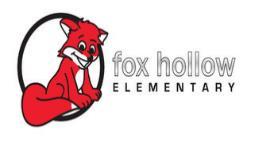 Fox Hollow PTA Meeting MinutesDate: November 4, 2019Location: Fox Hollow Faculty LoungeStart Time: 8:34 AMEnd Time: 9:35 AMCalled to Order: Becky NielsenMinutes: Natalie BarkerFinancials: Niki GeorgeAttendance: Natalie Barker (C track), Melissa Canning (C track), Tiffany Carlino (A track), Ruth Dixon (A track), Emilia Fuller (C track), Niki George (C track), Kelsy Hickenlooper (Teacher Rep), Amanda Jones (A track), Kristina Leikam (C track), Becky Nielsen (C track), Lindsay Swenson (D track)Junior Achievement Training & Volunteers: Training will be held on Thursday, November 14th at 8:30 am.  Teacher’s should be getting their own volunteers but there are still classes in need.  If interested, add your name to the sign-up list on Bev’s door.New PE Equipment: Hoping to add a bouldering wall in the gym (approximately $4,200).  Looking at possibly getting sponsors or using the money raised from the spring fundraiser.PTO Rumors/Updates: Tabled for now until boundary changes are finalized.  We are required to get input from parents, send out a survey and hold a vote.French/English Gap: There is a feeling of exclusiveness with the PTA, C track parents and all other parents.  Discussed ways to help bridge the gap and options to be more inclusive. (e.g., post meetings on Facebook and the front door of the school, make a QR code for the PTA, post a “week at a glance” on Facebook).Book Fair/Books & Donuts: Chairman – Natalie & EmiliaNovember 6th – 7th.  Still need a few volunteers. It will be held in the 3 – 4th grade kiva so we will need to put it up and take it down each night.  ACTION: Niki will get start up cash and donuts.  ACTION: Amanda will post reminders to Facebook.PTC Dinners: Melissa and Chelsea will be making box lunches on Wednesday afternoon.  Teachers can grab a box and go.  If you are interested in helping, let them know.Budget: Suggested that teacher appreciation should be moved under hospitality. Discussed where we are in each budget category and items purchased this year (inflatable screen and sound system).Spirit Night: ACTION: Becky will check with Brynn to firm up a date in November and let everyone know.Spirit Wear: We will be clearing out what we have in the closet first by selling at books & donuts.JEF Challenge Race will be held on May 9th.  Discussed doing Family Week around this event and really pushing to the school.  Grants are available for teachers who participate.We are in need of connections for the Safety Fair next year.  Keep it in mind and be thinking of ideas to add to the fair.Next meeting: Monday, December 2nd @ 8:30 am in the Faculty LoungeMeeting adjourned.President’s Signature: ____________________________________________________Secretary’s Signature: ____________________________________________________